DRODZY RODZICE!!!          We wrześniu kształtować będziemy poczucie przynależności do grupy rówieśniczej. Spróbujemy zbudować wraz z dziećmi relacje oparte na wzajemnej akceptacji, koleżeńskości i przyjaźni. Wspólnie ustalimy kodeks przedszkolaka – zasady zachowania i współżycia w grupie. Szczególną uwagę zwrócimy na przestrzeganie restrykcji sanitarnych związanych z COVID-19.             Poznamy zasady związane z ruchem drogowym. Dowiemy się na czym polega praca policjanta. Omówimy naszą drogę do przedszkola. Nauczymy się adresu placówki oraz naszego adresu domowego. Każdy z nas zapamięta numer 112 oraz inne numery alarmowe i będzie wiedział w jakich okolicznościach z niech skorzystać. Przypomnimy sobie podstawowe figur geometrycznych. Kształtować będziemy orientację przestrzenną a w szczególności umiejętności określania kierunków.           Ponadto dowiemy się ciekawostek o warzywach i owocach. Poznamy smak niektórych z nich. Spróbujemy wspólnie ukisić kapustę, aby w miesiącach zimowych zjeść pyszną surówkę z kiszonej kapusty.   Nauczymy się ważyć warzywa i owoce na prawdziwej wadze szalkowej. 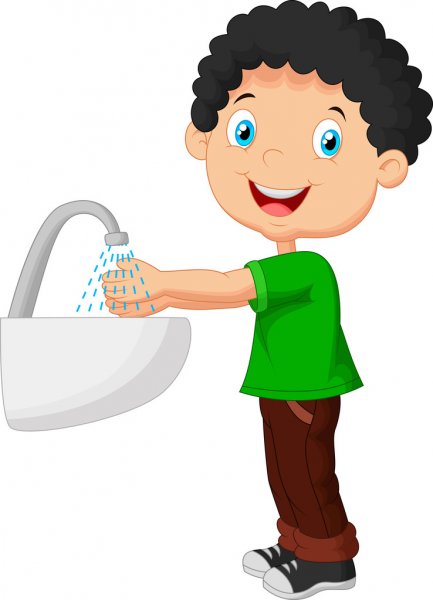 Nauczymy się kilku piosenek np. „Wielki rwetes dziś u Basi”, „Dzień dobry tato i mamo kochana”. Podczas zajęć umuzykalniających rozwijać będziemy wyobraźnię muzyczną oraz wyrażać uczucia i myśli za pomocą ruchu i śpiewu. Podczas prac plastycznych doskonalić będziemy umiejętności manualne i grafomotoryczne. Będziemy wyrabiać sprawność fizyczną poprzez udział w zabawach ruchowych i ćwiczeniach gimnastycznych. 